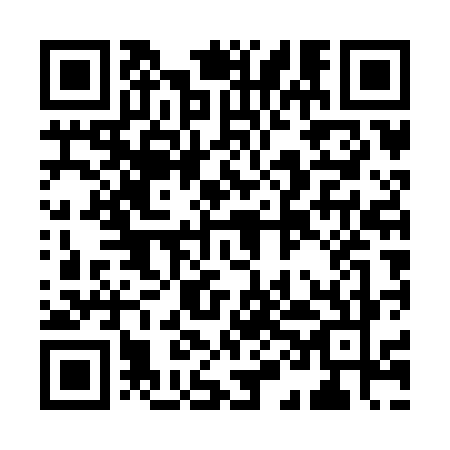 Prayer times for Malabang, PhilippinesWed 1 May 2024 - Fri 31 May 2024High Latitude Method: NonePrayer Calculation Method: Muslim World LeagueAsar Calculation Method: ShafiPrayer times provided by https://www.salahtimes.comDateDayFajrSunriseDhuhrAsrMaghribIsha1Wed4:175:2911:412:575:537:012Thu4:165:2911:412:575:537:013Fri4:165:2911:412:585:537:014Sat4:165:2811:412:585:537:015Sun4:155:2811:402:595:537:026Mon4:155:2811:402:595:537:027Tue4:145:2811:402:595:537:028Wed4:145:2711:403:005:537:029Thu4:145:2711:403:005:537:0210Fri4:135:2711:403:005:537:0311Sat4:135:2711:403:015:547:0312Sun4:135:2711:403:015:547:0313Mon4:135:2611:403:015:547:0314Tue4:125:2611:403:025:547:0415Wed4:125:2611:403:025:547:0416Thu4:125:2611:403:025:547:0417Fri4:115:2611:403:035:557:0518Sat4:115:2611:403:035:557:0519Sun4:115:2611:403:035:557:0520Mon4:115:2611:403:045:557:0521Tue4:115:2611:403:045:557:0622Wed4:115:2511:403:045:557:0623Thu4:105:2511:413:055:567:0624Fri4:105:2511:413:055:567:0725Sat4:105:2511:413:055:567:0726Sun4:105:2511:413:065:567:0727Mon4:105:2511:413:065:577:0828Tue4:105:2511:413:065:577:0829Wed4:105:2511:413:075:577:0830Thu4:105:2511:413:075:577:0931Fri4:105:2611:413:075:577:09